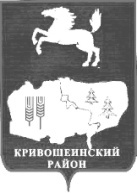 ПОСТАНОВЛЕНИЕ 27.12.2018	    	 									   № 668с. КривошеиноТомской областиО признании утратившим силу постановление Администрации Кривошеинского районаот 31.10.2018 № 557 «О внесении изменений в постановление Администрации Кривошеинского района от 06.02.2015 № 54 «О создании Районной межведомственной комиссии по легализации объектов налогообложения и обеспечению устойчивого социально-экономического развития муниципального образования Кривошеинский район и утверждении  Положения о Районной межведомственной комиссии по легализации объектов налогообложения и обеспечению устойчивого социально-экономического развития муниципального образования Кривошеинский район»В целях приведения муниципальных правовых актов Администрации Кривошеинского района в соответствие с действующим законодательством, ПОСТАНОВЛЯЮ:        1.Признать утратившими силу постановление Администрации Кривошеинского района от 31.10.2018 № 557 «О внесении изменений в постановление Администрации Кривошеинского района от 06.02.2015 № 54 «О создании Районной межведомственной комиссии по легализации объектов налогообложения и обеспечению устойчивого социально-экономического развития муниципального образования Кривошеинский район и утверждении  Положения о Районной межведомственной комиссии по легализации объектов налогообложения и обеспечению устойчивого социально-экономического  развития муниципального образования Кривошеинский район»2.Настоящее постановление вступает в силу с даты его подписания.3.Настоящее постановление опубликовать в сборнике нормативных актов Администрации Кривошеинского района и разместить на официальном сайте муниципального образования Кривошеинский район в сети «Интернет».4.Контроль за исполнением настоящего постановления возложить на Первого заместителя Главы Кривошеинского района.Глава Кривошеинского района(Глава Администрации) 								С.А. ТайлашевРигина Григорьевна Курицына(838251) 2-14-27Первый заместитель Главы Кривошеинского районаПрокуратураЦМБ